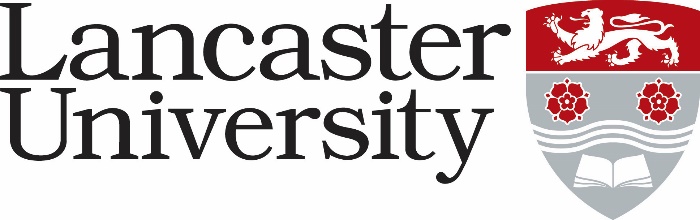 LECTURER IN POLITICAL PHILOSOPHYJob Ref: 0520-23*Application Form – assessed against the application form and curriculum vitae. Evidence will be “scored” as part of the shortlisting process.Supporting Statement – assessed against additional information provided by the candidate. Evidence will be “scored” as part of the shortlisting process.Interview – assessed during the interview process by either competency based interview questions, tests, presentation etc.CriteriaGrade 7 Essential/ DesirableGrade 8 Essential/ DesirableApplication Form / Supporting Statement/ Interview *Possess a PhD, or be near to completion, in the general area of Philosophy.EssentialEssentialApplication FormDemonstrate a record of excellence in published research, appropriate to career stage, on an area of Philosophy that is of political relevance.EssentialEssentialApplication Form/Supporting Statement/InterviewDemonstrate a plan of personal research activity that will produce internationally excellent outputs in Philosophy and in line with REF criteria.EssentialEssentialApplication Form/ Supporting Statement/InterviewDemonstrate experience of successful teaching and potential to develop undergraduate and/or postgraduate modules in relevant areas of Philosophy.EssentialEssentialApplication Form/ Supporting Statement/InterviewDemonstrate an ability to work co-operatively and flexibly with colleagues, including undertaking appropriate administrative responsibilities and/or leadership roles.EssentialEssentialApplication form/Supporting Statement/InterviewDemonstrate the ability to contribute to the research culture in the department of PPR.EssentialEssentialApplication Form/ Supporting Statement/InterviewDemonstrate success in attracting external research funding.  Please give details, including value, of any successful awards.DesirableEssentialApplication Form/ Supporting statement/InterviewDemonstrate an ability to support and motivate students.EssentialEssentialSupporting Statement/InterviewDemonstrate an ability to contribute to a department that endorses a pluralistic approach to philosophy and potentially also foreground critical/decolonial perspectivesDesirableDesirableInterview